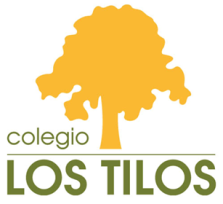  TRABAJO PETPET B1 NIVEL 1Martes 28 de abril. You are going to practise your speaking. You have to answer all the questions . How can we do it? You must record (vídeo o grabación de voz) and send me by email today before 18:00h.QUESTIONS PART 1 SPEAKING:What´s your name?What´s your surname? How do you spell it?Where are you came from?Do you study English at school? Do you like it?What´s your favourite school subject?Tell us about your English teacher.What do you enjoy doing in your free time?8) Tell us about your family.